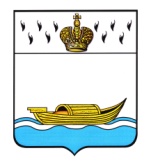           ГЛАВА    Вышневолоцкого городского округа                                                Постановлениеот 02.07.2021                                                                                               № 14-пг                                             г. Вышний ВолочекС целью проведения оценки документов, обеспечения объективного подхода и реализации полномочий по присвоению звания «Почетный гражданин Вышневолоцкого городского округа», установленных Положением о звании «Почетный гражданин Вышневолоцкого городского округа», утвержденном решением Думы Вышневолоцкого городского округа от 25.12.2019 № 115, постановляю:1. Утвердить Положение о Комиссии по предварительному рассмотрению ходатайства о присвоении гражданину звания «Почетный гражданин Вышневолоцкого городского округа» согласно приложению.2. Постановление Главы города Вышний Волочек от 30.12.2016	№ 400 «О Комиссии по предварительному рассмотрению ходатайства о присвоениигражданину звания «Почетный гражданин города Вышний Волочек» считать утратившим силу.3.  Контроль за исполнением настоящего постановления возложить на заместителя Главы Администрации Вышневолоцкого городского округа Шарапову Н.В.	4. Настоящее постановление вступает в силу со дня подписания и подлежит опубликованию в газете «Вышневолоцкая правда» и размещению на официальном сайте муниципального образования Вышневолоцкий городской округ Тверской области в информационно-телекоммуникационной сети «Интернет».Глава Вышневолоцкого городского округа			Н.П. РощинаПриложение к Постановлению Главы Вышневолоцкого городского округа от 02.07.2021 № 14-пгПоложениео Комиссии по предварительному рассмотрению ходатайства о присвоении гражданину звания «Почетный гражданин Вышневолоцкого городского округа»1. Общие положения1.1. Комиссия по предварительному рассмотрению ходатайства о присвоении гражданину звания «Почетный гражданин Вышневолоцкого городского округа» (далее - Комиссия) образуется для обеспечения реализации установленных Положением о звании «Почетный гражданин Вышневолоцкого городского округа», утвержденном решением Думы Вышневолоцкого городского округа от 25.12.2019 № 115, полномочий по присвоению звания «Почетный гражданин Вышневолоцкого городского округа»» (далее-Звание) с целью проведения оценки документов о присвоении Звания и обеспечения объективного подхода к присвоению Звания.1.2. Комиссия является консультативным органом, осуществляющим свои полномочия на общественных началах.1.3. Состав и порядок деятельности Комиссии определяется Главой Вышневолоцкого городского округа.2. Основные функции КомиссииКомиссия осуществляет следующие функции:- рассматривает внесенные Главе Вышневолоцкого городского округа ходатайства к присвоению гражданам звания «Почетный гражданин Вышневолоцкого городского округа»;- проверяет представленные для награждения документы на соответствие требованиям Положения о звании «Почетный гражданин Вышневолоцкого городского округа», утвержденного решением Думы Вышневолоцкого городского округа от 25.12.2019 № 115;- представляет Главе Вышневолоцкого городского округа заключение Комиссии о поддержке ходатайства о присвоении Звания или об отказе поддержать ходатайство о присвоении Звания;- рассматривает заявления награжденных граждан о выдаче дубликата документов о присвоении Звания при их утрате;- рассматривает предложения, заявления и жалобы граждан по вопросу присвоения Звания.3. Права КомиссииКомиссия для осуществления возложенных на нее функций имеет право:- запрашивать в установленном порядке от органов местного самоуправления, организаций и должностных лиц необходимые для своей деятельности материалы и документы по вопросам, отнесенным к ее компетенции;- заслушивать руководителей органов местного самоуправления, организаций и должностных лиц по вопросам, относящимся к компетенции Комиссии;- привлекать к участию в заседании Комиссии представителей организаций и трудовых коллективов для рассмотрения представленных материалов и подготовки предложений Главе Вышневолоцкого городского округа о присвоении Звания.4. Обеспечение деятельности КомиссииДокументационное, информационное и иное обеспечение деятельности Комиссии, подготовку материалов для заседания Комиссии, контроль за своевременностью исполнения принятых Комиссией решений осуществляет отдел муниципальной службы и кадровой работы Администрации Вышневолоцкого городского округа.5. Порядок работы Комиссии5.1. Комиссия формируется Главой Вышневолоцкого городского округа в течение 5 дней со дня поступления ходатайства. Состав Комиссии утверждается постановлением Главы Вышневолоцкого городского округа.5.2. Председателем Комиссии является заместитель Главы Администрации Вышневолоцкого городского округа. В его отсутствие полномочия председателя Комиссии исполняет заместитель председателя Комиссии.5.3. Состав Комиссии не может превышать 7 человек. В состав Комиссии входят депутаты Думы Вышневолоцкого городского округа, представители общественности, культуры и искусства, представители предприятий, учреждений и организаций Вышневолоцкого городского округа. Комиссия также может привлекать квалифицированных специалистов в той области деятельности, в которой преуспел кандидат. 5.4. Заседания Комиссии проводятся по мере необходимости.5.5. Заседание Комиссии считается правомочным, если на нем присутствуют не менее 2/3 от установленного числа членов комиссии.5.6. Решение Комиссии поддержать ходатайство о присвоении Звания или решение об отказе поддержать ходатайство о присвоении Звания принимаются простым большинством голосов от числа присутствующих на заседании членов Комиссии путем открытого голосования. При разделении голосов поровну окончательное решение принимает председатель Комиссии, а в его отсутствие – заместитель председателя Комиссии.5.7. Комиссия рассматривает представленные ей документы, оценивает заслуги гражданина и его вклад в развитие Вышневолоцкого городского округа на основании представленных документов и аргументации представителя, участвующего в работе Комиссии.5.8. В заседании Комиссии могут принимать участие представители органов государственной власти, органов местного самоуправления, организаций и трудовых коллективов Вышневолоцкого городского округа без права участия в голосовании.5.9. Заседание Комиссии оформляется протоколом, в котором отражаются:- перечень присутствующих на заседании членов Комиссии;- дата заседания;- кем и в отношении кого вынесено ходатайство;- ход обсуждения ходатайства;- заключение Комиссии.Протокол заседания Комиссии подписывается всеми присутствующими ее членами.5.10. По результатам рассмотрения представленных документов Комиссия оформляет заключение о поддержке ходатайства о присвоении Звания или об отказе поддержать ходатайство о присвоении Звания и в 10-дневный срок направляет заключение и все имеющиеся материалы Главе Вышневолоцкого городского округа для рассмотрения. Заключение Комиссии носит рекомендательный характер. 5.11. Секретарь Комиссии:- оформляет и направляет заключение и все имеющиеся материалы Главе Вышневолоцкого городского округа;-  оформляет протокол заседания Комиссии;- готовит ответы на заявления и жалобы граждан по вопросу присвоения Звания.Глава Вышневолоцкого городского округа                                          Н.П. РощинаОб утверждении Положения                                                              о Комиссии по предварительному рассмотрению ходатайства о присвоениигражданину звания «Почетный гражданинВышневолоцкого городского округа»